1. uraPozdravljeni!Najprej pregled rešitev ; DZ str 67: 2 watch tv for eight hours, 3 read for six hoursUČBENIK str. 92Poveži se s portalom iRokus in odpri še elektronski učbenik na str. 92 in poslušaj 1. nalogo. Nato pa za govorcem glasno ponovi prostore v hiši. ZVEZEK
Napiši naslov IN THE HOUSEPreriši ali prilepi hišo in vpiši prostore v hiši.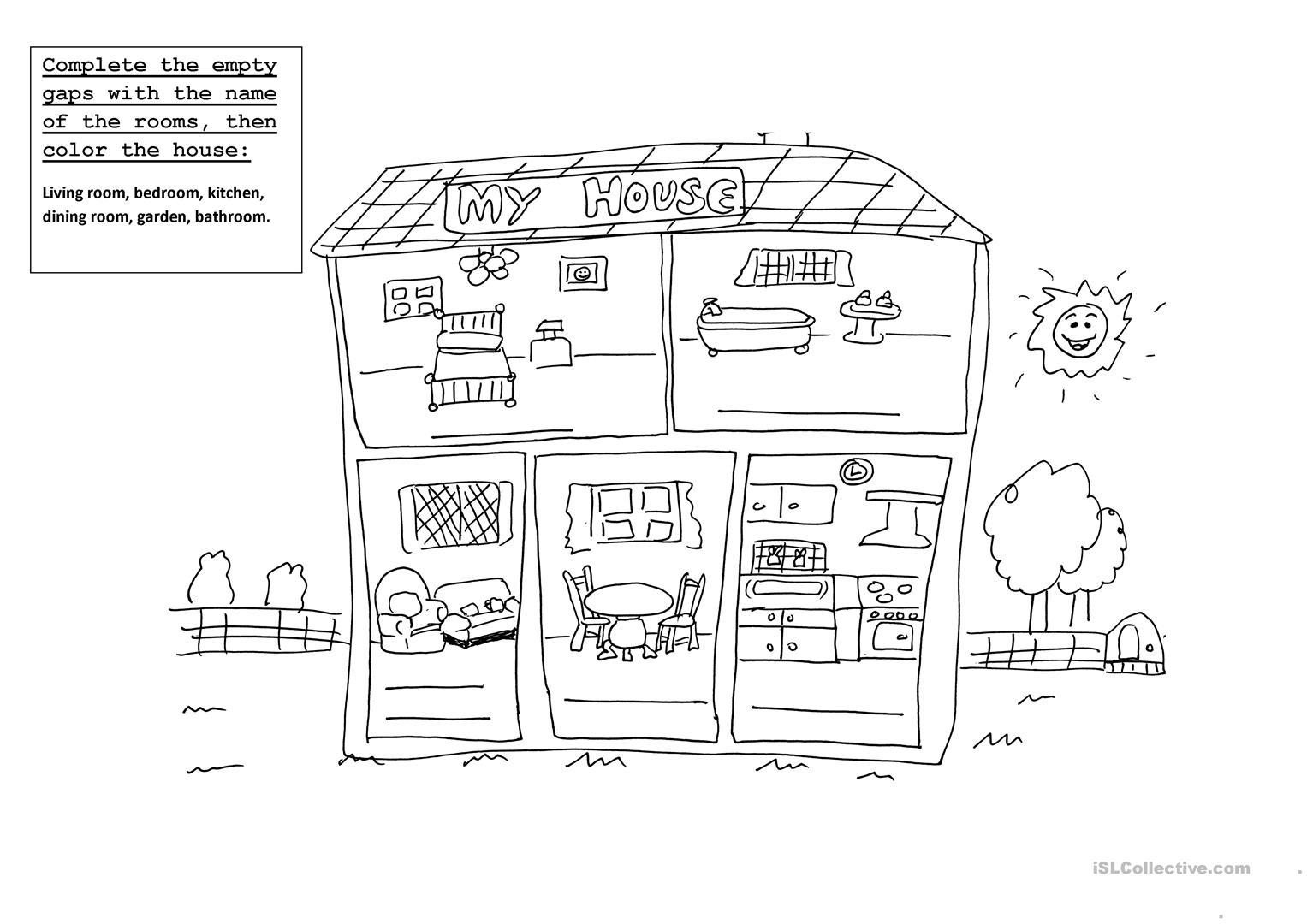 ZVEZEK: Prepiši:Izgovorjavo posameznih besed lahko vadiš tudi s pomočjo slovarja PONS.https://sl.pons.com/prevod Zgornjo povezavo kopiraj v Google. Klikni na PONS slovar | definicije, prevodi in besedišče. V Najdi vnesi besedo, npr. ATTIC. Zraven je moder kvadratek z lupo, na katerega pritisneš in se ti pokaže prevod. Spodaj, zraven besede, imaš znak za glas oz. zvočnik.  Pritisni in poslušaj ter še glasno ponovi (lahko celo izbereš med angleško ali pa ameriško izgovorjavo).Vedno, ko ne veš, kako se določena beseda izgovori, si lahko pomagaš na ta način.DELOVNI ZVEZEK str. 70Reši nalogi 1 in 2.In na koncu še zapoj.https://www.youtube.com/watch?v=Lte1uo5hLVw Let’s clean up*** SPODNJE VAJE SO NEOBVEZNE. REŠI, ČE ŽELIŠ.       Vaja dela mojstra. https://www.bookwidgets.com/play/FEP8YX?teacher_id=6599909971066880Poveži sličice z besedami in poslušaj ter postavi sličice v pravilni vrstni red.http://www2.arnes.si/~oskplucija4/younglearners/MYHOME.htmPritisni na trikotniček in izberi ter na koncu preveri. (Check.)BATHROOM – KOPALNICABEDROOM – SPALNICALIVING ROOM – DNEVNA SOBAHALL – HODNIKDINING ROOM – JEDILNICAKITCHEN – KUHINJASTAIRS – STOPNICECELLAR – KLETATTIC – PODSTREŠJE